ANAHTAR PERFORMANS GÖSTERGELERİ DEĞERLENDİRME RAPORU 2023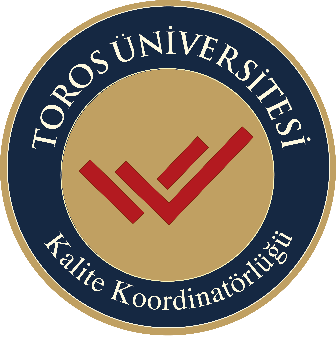 GİRİŞSürekli bir değişim ve gelişim içinde olan günümüz dünyasında, yükseköğretim kurumları arasındaki rekabette ayakta kalabilmek için başarılı olmak kaçınılmaz bir gerçek olarak karşımıza çıkmaktadır. Yükseköğretim Kurumları belirledikleri hedeflere ulaşabilmek için ölçüm yapmak zorundadırlar. Üniversitemizin stratejik planı çerçevesinde belirlenen Anahtar Performans Göstergeleri, aynı zamanda Yükseköğretim Kurulu tarafından belirlenen İzleme Kriterleri ile uyumlu olacak şekilde güncellenmiş ve her yıl izlenmekte ve değerlendirilmektedir. Anahtar Performans Gösterge (APG) Başlıkları ve bu başlıklar altında izlenen kriterler ile ilgili sayısal bilgiler aşağıdaki tablo da özetlenmiştir.  Tablo. 1 Anahtar Performans Göstergelerine ilişkin sayısal bilgilerAnahtar Performans Göstergelerin (APG) izlenmesi ve değerlendirilmesi: Her yılın sonunda her birim o yıl için gerçekleşen APG verileri SPYS yardımıyla birimlerden toplanmaktadır. Bazı veriler ise YOKAK Gösterge Raporu ve YÖK İzleme Kriterleri tarafından sağlanmaktadır. Böylece verilerin güvenirliği sağlanmaktadır.  Veri girişleri tamamlandıktan sonra o yıl göstergeler Kalite Komisyonunda değerlendirilmektedir. Verilerin iyileştirilmesine yönelik eylem planları SP iyileştirme eylem planlarında verilmektedir. DEĞERLENDİRME: Son beş yılda yabancı uyruklu öğrenci sayısında, 2023 yılında gönderilen öğretim elemanı sayısına artış sağlanmış iken gönderilen öğrenci sayısında önemli değişiklik olmadığı, gelen öğrenci ve öğretim elamanı sayılarında ise herhangi bir ilerleme sağlanamamıştır.  Uluslararasılaştırma performansının iyileştirilmesine yönelik eylem planları detayları “Uluslararasılaştırma Performansı Raporunda” verilmiştir. DEĞERLENDİRME: Endüstri ile ortak yürütülen proje sayısı ve bütçesinde, Üniversiteye kazandırılan bağış miktarında bir gelişme sağlanamamıştır. Üniversitenin ortak olduğu herhangi bir Teknopark bulunmadığından bu kriter değerlendirme dışı bırakılmıştır. Ar-Ge ve Yayın alımının bütçeye oranı yıllara göre az de olsa olumlu artış sağlanmıştır.  İyilrştirmeye yönelik eylem planları Rektörlük İdari Birimler SP Değerlendirme Raporunda verilmiştir.APG Başlıkları	Kriter SayısıEğitim ve Öğretim12Araştırma-Geliştirme, Proje ve Yayın21Uluslararasılaşma7Bütçe ve Finansman9Topluma Hizmet ve Sosyal Sorumluluk5A. Eğitim ve Öğretim A. Eğitim ve Öğretim A. Eğitim ve Öğretim A. Eğitim ve Öğretim A. Eğitim ve Öğretim A. Eğitim ve Öğretim A. Eğitim ve Öğretim Kriterler20192020202120222023A.1Mezun olan doktora öğrenci sayısı00340 A.3Uluslararası sempozyum, kongre veya sanatsal sergi sayısı0033 4A.4Öğrencilerin yaptığı sosyal veya endüstriyel proje sayısı0030 0A.5Teknokent veya Teknoloji Transfer Ofisi (TTO) projelerine katılan öğrenci sayısı00000 A.6Üniversitenin bölüm ve programlarındaki genel doluluk oranı 0,62  0,60  0,72  10097 A.7Erişilebilen ders bilgi paketi oranı100100100100100 A.8Mezun takip sistemi  içerisindeki mezunların oranı0,800,780,730,73A.9Öğrencilerin kayıtlı oldukları program dışındaki diğer programlardan alabildikleri ortalama seçmeli ders oranı06,46,8 A.10Yükseköğretim Kurumları Sınavı (YKS) kılavuzunda akredite olduğu belirtilen lisans programı sayısı00000 A.11Üniversite kütüphanesinde öğrenci başına düşen basılı kitap sayısı5,287,218,098,32 5,62A.12Üniversite kütüphanesinde öğrenci başına düşen elektronik yayın sayısı10,6620,96 541,45B. Araştırma-Geliştirme, Proje ve YayınB. Araştırma-Geliştirme, Proje ve YayınKriterler20192020202120222023B.1Ulusal hakemli dergilerde yayımlanmış öğretim elemanı başına düşen yayın sayısı0,0190,0340,13610,31000,125 B.2SCI, SECI-Expanded, SSCI, AHCI ve ESCI endeksli dergilerde yayımlanmış öğretim üyesi başına düşen yayın sayısı0,290,170,240,43 0,48B.3Üniversite adresli bilimsel yayınlara açık erişim oranı100100100100 100B.4Başvurulan patent, faydalı model veya tasarım sayısı02110 85B.5Sonuçlanan patent, faydalı model veya tasarım sayısı000014 B.6En yüksek %10'luk dilimde atıf alan yayın sayısı13122 B.7Yükseköğretim Kurulu (YÖK), Türkiye Bilimler Akademisi (TÜBA), Türkiye Bilimsel ve Teknolojik Araştırma Kurumu (TÜBİTAK) bilim, teşvik ve sanat ödülleri sayısı00000 B.10TÜBİTAK tarafından öğrenci ve öğretim elemanlarına verilen ulusal ve uluslararası araştırma bursu sayısı00000 B.11TÜBİTAK tarafından öğrenci ve öğretim elemanlarına verilen ulusal ve uluslararası destek programı sayısı00000 B.12Ulusal ve uluslararası özel veya resmi  kurum ve kuruluşlar tarafından desteklenmiş Ar-Ge niteliği taşıyan proje sayısı00000 B.13.1Üniversitenin Times Higher Education'a (THE) göre dünya sıralaması----0 B.13.2Üniversitenin Times Higher Education'a (THE) göre bölgesel sıralaması----0 B.13.3Üniversitenin Times Higher Education'a (THE) göre ulusal sıralaması---- 0B.13.4Üniversitenin QS World University Rankings'e göre dünya sıralaması---- 0B.13.5Üniversitenin QS World University Rankings'e göre bölgesel sıralaması---- 0B.13.6Üniversitenin QS World University Rankings'e göre ulusal sıralaması----0 B.13.7Üniversitenin Academic Ranking of World Universities'e (ARWU) göre dünya sıralaması----0 B.13.8Üniversitenin Academic Ranking of World Universities'e (ARWU) göre bölgesel sıralaması---- 0B.13.9Üniversitenin Academic Ranking of World Universities'e (ARWU) göre ulusal sıralaması147156168175173 C. UluslararasılaşmaC. UluslararasılaşmaKriterler20192020202120222023C.1Üniversitedeki yabancı uyruklu doktoralı öğretim elemanı sayısı44443C.2Üniversitedeki yabancı uyruklu öğrenci sayısı9583103234244C.3.1Uluslararası değişim programları kapsamında gelen öğretim elemanı sayısı0001C.3.2Uluslararası değişim programları kapsamında gönderilen öğretim elemanı sayısı740629C.4.1Uluslararası değişim programları kapsamında gelen öğrenci sayısı11224C.4.2Uluslararası değişim programları kapsamında gönderilen öğrenci sayısı3843234532C.5Üniversite öğretim elemanlarının aldığı uluslararası fonlara dayalı proje sayısı0000D. Bütçe ve FinansmanD. Bütçe ve FinansmanKriterler20192020202120222023D.1Merkezi bütçe dışı öz gelir, döner sermaye, fon vb. gelirlerin yıllık bütçeye oranı0,540,0160,00800,00800,05D.3.1Ar-Ge'ye harcanan bütçe oranı0,341,281,11,041,11D.4.1Endüstri ile ortak yürütülen proje sayısı0000 0D.4.2Endüstri ile ortak yürütülen toplam proje bütçesi0000 0D.5Teknopark yıllık ciro artış oranıD.6Üniversiteye kazandırılan bağış miktarı00000 D.7Öğrenci başına yapılan harcama miktarı10.45912.10714.01726.257       45.585 D.8Yayın alımının bütçeye oranı0,0050,00140,00150,00180,023D.9Üniversitenin sağladığı eğitim burslarından faydalanan öğrenci oranı (ÖSYM Dahil)0,0530,340,370,210,28E. Topluma Hizmet ve Sosyal SorumlulukE. Topluma Hizmet ve Sosyal SorumlulukKriterler20192020201120222023E.1Sosyal sorumluluk projesi sayısı728510E.2Sürekli Eğitim Merkezi (SEM) ve Dil Merkezi (DİLMER) tarafından mesleki eğitime yönelik verilen sertifika sayısı31612638629534E.3Kariyer Merkezi çalışmaları kapsamında öğrenci ve mezunlara yönelik gerçekleştirilen faaliyet sayısı12775E.4Diğer kamu kurumları ile birlikte yürütülen proje sayısı0006E.5Dezavantajlı gruplara yönelik sosyal entegrasyon ve kapsayıcılığa ilişkin yapılan faaliyet sayısı4009